      VERDENS BRODERIDAGEN                   KOMMER TIL HUNDESTED                                    Søndag den 30. juli 2023           Hvert år fejres Verdens Broderidagen den 30. juli.Vi broderer for Fred i Verden og samles til en fælles stund med nål og tråd, gerne ude  i det fri. Alle kan være med. Både store og små. Du er hermed inviteret!Det er første gang vi afholder denne mærkedag i Hundested.Ideen med Verdens Broderidagen vandrede til Danmark fra Sverige i 2012, siden da - har dagen været fejret adskillige steder - både i ind- & udland.Vi vil samles på Gubbentorvet, Nørregade 11 B, 3390 Sæl-Hundested.Hvis vejret ikke tillader det - trækker vi ind i medborgerhuset Gubben. Vi mødes mellem kl. 11.00 og 16.00. Der er mulighed for at købe kaffe & kage m.m. i Cafeen på Gubbentorvet. Vi har valgt temaet: SÆLEN som er byens symbol; SÆL-HUNDEN.Stoffet vi broderer på skal være hvidt/råhvidt og selve motivet med sælen (som i en bronzeafstøbning ligger på Gubbentorvet på en sten fragtet hertil fra Grønland), vil på dagen, kunne tegnes af og overføres til dit stof. Medbring gerne broderigarn, stof og sygrej. Yderligere oplysninger, skitse mv. kig her:www.halsnaes.husflid.dk    eller skriv til   info@halsnaes.husflid.dk De færdigbroderede sæl-hunde vil senere kunne indgå i en kollektiv udstilling i Hundested i januar måned 2024. Kom og vær med på denne broderi- og fredfyldte dag og få: RO i SjÆLEN. Arrangør: De Kreative Halsnæs Husflidsforeningv/ Britta Dencker, Susanne Jelager & Rikke Ruff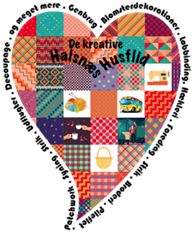 